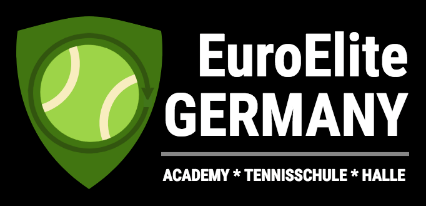 HYGIENEKONZEPT TENNISHALLE PIDING WINTER 2020/21Aufenthalt in der Halle ist nur für Spieler und Trainer gestattet. Eintritt in die Halle bitte erst kurz vor Spielbeginn.Links reingehen und rechts rausgehen (siehe Pfeile am Boden).Die Halle wird während des Trainingsbetriebes alle zwei Stunden gelüftet. Zusätzlich werden den ganzen Tag die Fenster oben offen sein. Das bedeutet leider, dass es im Winter etwas kälter sein wird….Viel Spaß beim Tennis spielen und vor allem Gesundheit wünscht das EuroElite Germany – Team.Kontaktperson: Michael Andreasson                                                                                               +49 1785614719 / +43 69981897287 (WhatsApp)    michael.andreason@hotmail.de